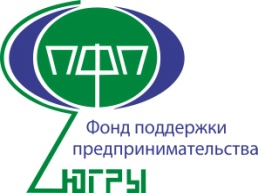 Участники программы: начинающие предприниматели и физические лица, планирующие создать свой бизнес.Цель: обучение лиц, желающих заниматься предпринимательской деятельностью, а также начинающих предпринимателей практическим вопросам ведения бизнеса. Продолжительность обучающей программы:  64 академических часа. В процессе обучения применяются следующие формы подачи материала:  лекционные занятия, тренинги,  мастер-классы, а также индивидуальное  консультирование и коучинг.Программа состоит из 8 модулей:Мотивация предпринимателей.Маркетинг для начинающих.Регистрация, кадровая документация, бухгалтерский учет, налогообложение.Управление персоналом (новый блок)Бизнес-планированиеПродажиФормы поддержки предпринимательства в ХМАО-Югре. Защита бизнес-проектов.Итог обучения по программе:- Повышение навыков личной эффективности;- Повышение знаний в практических вопросах ведения бизнеса;- Возможность ознакомиться  с методикой разработки бизнес-плана и эффективно использовать планирование бизнеса для привлечения инвестиций и грамотного управления предприятием.По окончании обучения участники получают: сертификаты установленного образца.УЧЕБНЫЙ ПЛАНОБЩЕЕ КОЛИЧЕСТВО ЧАСОВ: 64УЧЕБНЫЙ ПЛАН ОБУЧАЮЩЕЙ ПРОГРАММЫ«Основы организации и ведения бизнеса»№ п/пНАИМЕНОВАНИЕ МОДУЛЕЙ КОЛИЧЕСТВО ЧАСОВ1.МОТИВАЦИЯ ПРЕДПРИНИМАТЕЛЯ81.1Стартуем!- Представление тренера.- Знакомство с группой.- Сбор ожиданий, снимаем запрос.- Правила семинара-тренинга.1,51.2Я!- Мечта.- Мои хотелки или 100 целей жизни.- А что я могу и умею?- Что у меня есть, какими ресурсами обладаю? SWOT.- Мое отношение к деньгам? Деньги любят счет!- Мои ключевые финансовые собятия в текущем году!2,51.3Бизнес.- Основная цель бизнеса.- Предпринимательство, зачем мне заниматься этим?- Виды людей по Р.Кийосаки.- Личность предпринимателя! Характеристики лидера.- Правила предпринимателя!- Отличие наемного сотрудника от предпринимателя!- Связи – наводим порядок в отношениях с людьми!2,51.4Мои цели на ближайший год! Технологии SMART1,5Домашнее задание участникам: - Подготовить эссе на тему «Один день из моей жизни»Домашнее задание участникам: - Подготовить эссе на тему «Один день из моей жизни»Домашнее задание участникам: - Подготовить эссе на тему «Один день из моей жизни»2.МАРКЕТИНГ ДЛЯ НАЧИНАЮЩЕГО82.1Определяем маркетинговую стратегию:- Законы маркетинга.- Определение своего продукта.- Инструмент для выявления целевой аудитории по 3 признакам.- Способы проведения маркетинговых исследований.- «Что мы продаем?»- практика.- «Кто наш клиент?» - практика.- «Маркетинговое исследование» - практика.4 2.2Разработка рекламной кампании:- Пирамида потребностей Маслоу.- Как управлять процессом принятия решения о покупке.- Технология продвижения «7 касаний»- Малозатратные формы рекламы для старта бизнеса.- «Построение линейки продукта по потребностям клиентов».- «О Вас говорят, о Вас пишут: генерация новостных поводов для продвижения своей фирмы».- Разработка малозатратной рекламной стратегии фирмы.43.РЕГИСТРАЦИЯ, КАДРОВАЯ ДОКУМЕНТАЦИЯ, БУХГАЛТЕРСКИЙ УЧЕТ, НАЛОГООБЛОЖЕНИЕ»83.1Сравнительный анализ организационно-правовых форм предприятий: ИП, ООО, ЗАО, ОАО.3.2Открытие предприятия, государственная регистрация:- Необходимый пакет документов для регистрации ИП, ООО3.3Взаимоотношения с персоналом. Особенности правоотношений с персоналом возникающих у ИП и ООО:- Прием на работу, содержание трудового договора, сроки приема.- Увольнение сотрудников, расторжение трудового договора.3.4.Взаимоотношения с поставщиками и покупателями:- Основные виды договора.3.5Упрощенная система налогообложения (УСН): порядок исчисления налогов, изменения в законодательстве, спорные ситуации:- Порядок и условия перехода на упрощенную систему налогообложения (сроки). Комментарий к изменениям налогового законодательства в 2013 году.- Особенности бухгалтерского учета при УСН. Книга расходов и расходов. Порядок ее заполнения. Кассовая дисциплина при УСН.- Страховые взносы в ПФ РФ, ФСС, ФФОМС, ТФОМС 2013г. для УСН.3.6ЕНВД: порядок исчисления налога, изменения в законодательстве, спорные ситуации:- Переход на уплату единого налога на вмененный доход.- Порядок расчета ЕНВД. Комментарий к изменениям налогового законодательства в 2013 году.- Особенности бухгалтерского учета при ЕНВД, понятие раздельного учета. Кассовая дисциплина при ЕНВД.- Совмещение УСН и ЕНВД.Домашнее задание участникам: -  Зарегистрироваться в государственных  органов в качестве юридического лица.Домашнее задание участникам: -  Зарегистрироваться в государственных  органов в качестве юридического лица.Домашнее задание участникам: -  Зарегистрироваться в государственных  органов в качестве юридического лица.4УПРАВЛЕНИЕ ПЕРСОНАЛОМ85БИЗНЕС-ПЛАНИРОВАНИЕ245.1Что такое бизнес-план:- Информационное поле. Сбор первичного материала.- Зачем нужен бизнес-план. Стандарты бизнес-планирования. Бизнес-инициатива-Бизнес-проект-Бизнес-план. Бизнес-план должен быть убедительным и реалистичным. Финансово-творческий документ.45.2Разработать бизнес-план самостоятельно – первый шаг на пути к успеху:- Структура бизнес-плана. Упражнение «Группировка»- Как сделать, чтобы резюме бизнес-плана не стало первой и последней страницей, прочитанной инвестором. Упражнение «Больше - меньше».- Существенные аспекты бизнес-плана (концепция проекта). А какие инновации в моем бизнесе?- Расчет потребности в оборудовании и материалах.- Составляем календарный план этапов проекта.4Домашнее задание участникам: - Разработать рабочий план – резюме, концепция, расчет расходов, календарный план, вопросник.Домашнее задание участникам: - Разработать рабочий план – резюме, концепция, расчет расходов, календарный план, вопросник.Домашнее задание участникам: - Разработать рабочий план – резюме, концепция, расчет расходов, календарный план, вопросник.Продолжение п. 4.2- Маркетинговый план. Анализ потенциальных потребителей. Выбор методов продвижения продукта компании. Формирование стоимости продукта. Анализ стоимости конкурентоспособных услуг. Рекламный бюджет.- Производственная программа. Производственный план. Прогнозируем объем реализации.- Организационный план. Управление и кадры. Расчет потребности в персонале с помощью матрицы распределения функций.- Формулирование финансово-экономических показателей на первоначальной и прогнозный период работы.  Допущения и ограничения. Расчет себестоимости на основе сметы затрат по организации работ.- Cash Flow.Упражнение «Всегда-не всегда» на закрепление информации8Домашнее задание участникам: - Разработать маркетинговый, производственный, организационный планы, смету затрат, денежный поток.Домашнее задание участникам: - Разработать маркетинговый, производственный, организационный планы, смету затрат, денежный поток.Домашнее задание участникам: - Разработать маркетинговый, производственный, организационный планы, смету затрат, денежный поток.5.3Что в итоге:- Разбор полетов.- SWOT анализ компании.- Механизмы снижения рисков.- Расчет рентабельности, точки безубыточности и запаса финансовой прочности проекта.- Загадочные NPV и IRR.- Что еще? Диаграммы, графики, интеллект-карты, схемы.- Программные продукты для разработки бизнес-плана и ведения предпринимательской деятельности (краткий обзор возможностей)8Домашнее задание участникам: -  Подготовка презентация бизнес-проекта на основе бизнес-плана.Домашнее задание участникам: -  Подготовка презентация бизнес-проекта на основе бизнес-плана.Домашнее задание участникам: -  Подготовка презентация бизнес-проекта на основе бизнес-плана.6.ПРОДАЖИ86.1Эффективные продажи:- Суть и цели продажи.- Виды продаж.- Структура эффективной продажи.6.2Формирование позитивного настроя на продажу:- Формирование навыка позитивного настроя на продажу и навыка настойчивости в продажах (совершения многократных подходов к клиенту)Упражнение «Капитан»6.3Подготовка к продаже:- Формирование позитивного настроя на продажу6.4Настрой на продажу:- Закрепление навыка настойчивости в продажах (совершения многократных подходов к клиенту).- Формирование навыка «мы-ориентации» в продажах при установлении контакта и доверия с клиентом.Упражнение «Восточный базар»6.5Установления контакта и доверия:- Выбор стратегии в процессе деловых коммуникаций.- Компоненты первого впечатления.- Настройка на покупателя- Закрепление навыка выбора стратегии продаж, позитивного настроя, установления контакта и доверия в отношениях купли-продажи.Деловая игра «Купи-продай»6.6Анализ потребности клиента:- Типы вопросов- Навыки активного слушания- Ключевые слова и ценности клиента Упражнение «Хочу утюг»Упражнение «Вожди и жемчужины»6.7Презентация:- Метод ВИЖД.- Прием «Характеристика и выгода».- Методы презентации товара (услуг).Упражнение «Найди выгоду»Упражнение «Встреча в лифте»6.8Ответы на возражения:- Источники сопротивления покупке и различные проявления возражений клиентов.- Почему клиенты возражают.- Типы возражений.- Как отличить истинное возражение от ложного.- Обработки возражений.- Переговоры о цене.Упражнение «Купите пожалуйста»6.9Заключение сделки и завершение продажи:- Сигналы клиента о готовности покупки- Завершение продажи.- Работа с окончательными отказами.Деловая игра «Продажа книги»Домашнее задание участникам:- Составить список характеристик продукта и выгод, которые получает клиент- Составить список возможных возражений клиентов и способов ответа на них.Домашнее задание участникам:- Составить список характеристик продукта и выгод, которые получает клиент- Составить список возможных возражений клиентов и способов ответа на них.Домашнее задание участникам:- Составить список характеристик продукта и выгод, которые получает клиент- Составить список возможных возражений клиентов и способов ответа на них.7.Формы поддержки.87.1Существующие формы поддержки предпринимательства в Ханты-Мансийском автономном округе-Югре:- Окружная программа поддержки предпринимательства Югры.- Муниципальная программа поддержки предпринимательства (в зависимости от муниципального образования)- Программы Фонда поддержки предпринимательства  Югры:1. Предоставление поручительств (Программа «Гарантия»);2. Компенсация банковской ставки.3. Грантовая поддержка.4. Образовательные мероприятия.5. Информационно-консультационная поддержка.- Программы ООО «Окружной Бизнес-Инкубатор»:1. Имущественная поддержка.- Программы Фонда микрофинансирования – Югры:-Программы Центра занятости населения ХМАО-Югры:1. Самозанятость (88 200 рублей)2. Создание дополнительных рабочих мест.3. Программы для работодателей.8.Защита проектов. 8.1Вопросы комиссии, обсуждения.8.2Подведение итогов, вручение сертификатов.